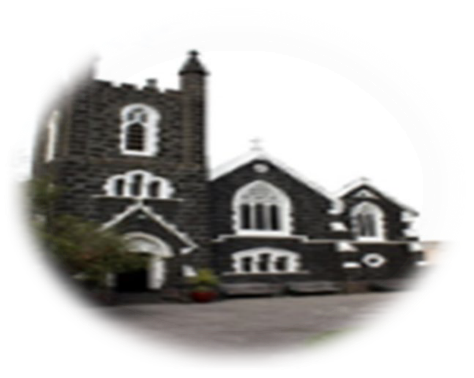 5th Sunday of Easter,   28th April, 2024First reading: Acts 9:26-31When Saul got to Jerusalem he tried to join the disciples, but they were all afraid of him: they could not believe he was really a disciple. Barnabas, however, took charge of him, introduced him to the apostles, and explained how the Lord had appeared to Saul and spoken to him on his journey, and how he had preached boldly at Damascus in the name of Jesus. Saul now started to go round with them in Jerusalem, preaching fearlessly in the name of the Lord. But after he had spoken to the Hellenists, and argued with them, they became determined to kill him. When the brothers knew, they took him to Caesarea, and sent him off from there to Tarsus. The churches throughout Judaea, Galilee and Samaria were now left in peace, building themselves up, living in the fear of the Lord, and filled with the consolation of the Holy Spirit.Responsorial Psalm Psalm 21(22):26-28,30-32I will praise you, Lord, in the assembly of your people.My vows I will pay before those who fear him. The poor shall eat and shall have their fill. They shall praise the Lord, those who seek him. May their hearts live for ever and ever!I will praise you, Lord, in the assembly of your people.All the earth shall remember and return to the Lord, all families of the nations worship before him; They shall worship him, all the mighty of the earth; before him shall bow all who go down to the dust.I will praise you, Lord, in the assembly of your people.And my soul shall live for him, my children serve him. They shall tell of the Lord to generations yet to come, declare his faithfulness to peoples yet unborn: ‘These things the Lord has done.’I will praise you, Lord, in the assembly of your people.ST AUGUSTINE’S CATHOLIC CHURCHBOURKE ST, MELBOURNE 3000Parish Priest: Mons. Stuart Hall.melbournebourkest@cam.org.auTEL:  +61 3 9412 8426Second Reading: 1 John 3:18-24My children, our love is not to be just words or mere talk, but something real and active; only by this can we be certain that we are children of the truth and be able to quieten our conscience in his presence, whatever accusations it may raise against us, because God is greater than our conscience and he knows everything. My dear people, if we cannot be condemned by our own conscience, we need not be afraid in God’s presence, and whatever we ask him, we shall receive, because we keep his commandments and live the kind of life that he wants. His commandments are these: that we believe in the name of his Son Jesus Christ and that we love one another as he told us to. Whoever keeps his commandments lives in God and God lives in him. We know that he lives in us by the Spirit that he has given us.Gospel Acclamation: Jn 10:14Alleluia, alleluia!Make your home in me, as I make mine in you. Whoever remains in me bears fruit in plenty.Alleluia!Gospel : John 15:1-8Jesus said to his disciples: ‘I am the true vine, and my Father is the vinedresser. Every branch in me that bears no fruit he cuts away, and every branch that does bear fruit he prunes to make it bear even more. You are pruned already, by means of the word that I have spoken to you. Make your home in me, as I make mine in you. As a branch cannot bear fruit all by itself, but must remain part of the vine, Whoever remains in me, with me in him, bears fruit in plenty; for cut off from me you can do nothing. Anyone who does not remain in me is like a branch that has been thrown away – he withers; these branches are collected and thrown on the fire, and they are burnt. If you remain in me and my words remain in you, you may ask what you will and you shall get it. It is to the glory of my Father that you should bear much fruit, and then you will be my disciples.’The Gospel of the LordROSTER : 10.30am Priest: Fr Jaycee Napoles; Readers: Peter, Alicia ; MOC: Patricia; Altar servers: Hananta, Marfel, Melinda, Aryo ; 8pm Reader: Rajiv;  Altar Server: TrevorMass times: Tu, Wed, Fri at 1.05pm; Sun at 10.30am and 8pm; Confession: Wed. 12.30pm-12.50pmVolunteers: If anyone, in good physical health, would like to volunteer for short term cleaning activities, please call or email the office. Much appreciated.Men’s retreat: Are you interested in helping to lead a men’s retreat? menAlive will be holding an information session June 22nd,   2024  from 4.30pm-5.30pm in the library in St Joseph’s Contact Harin Correa on 0426 173 045 or at harin.corea@menalive.org.au 50th Priestly Anniversary: On Saturday the 18th May, 2024 at 6pm, Fr Victor will celebrate mass at St Augustine’s for his 50th anniversary of Ordination. All welcome. Afterwards, we will celebrate at a restaurant. Please rsvp the office via email or phone for booking purposes.CatholicCare Victoria Sunday Appeal Next week: Your support and generosity will help provide caring and compassionate support for struggling individuals and families in our community Appeal envelope available at church entrance, or call (03) 9287 5513 or online at www.catholiccarevic.org.au 